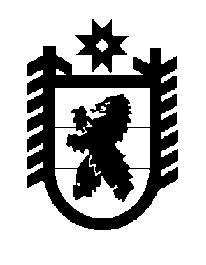 Российская Федерация Республика Карелия    ПРАВИТЕЛЬСТВО РЕСПУБЛИКИ КАРЕЛИЯПОСТАНОВЛЕНИЕот  18 августа 2016 года № 315-Пг. Петрозаводск Об установлении Требований к договорам, заключенным в связи с предоставлением бюджетных инвестиций юридическим лицам,  не являющимся государственными или муниципальными учреждениями и государственными или муниципальными унитарными предприятиями, за счет средств бюджета Республики КарелияВ соответствии с пунктом 3 статьи 80 Бюджетного кодекса Российской Федерации Правительство Республики Карелия п о с т а н о в л я е т:Утвердить прилагаемые Требования к договорам, заключенным в связи с предоставлением бюджетных инвестиций юридическим лицам,  не являющимся государственными или муниципальными учреждениями и государственными или муниципальными унитарными предприятиями, за счет средств бюджета Республики Карелия. Глава Республики Карелия                                                                 А.П. Худилайнен Утверждены постановлением Правительства  Республики Карелия от  18 августа 2016 года № 315-ПТребования к договорам, заключенным в связи с предоставлением бюджетных инвестиций юридическим лицам,  не являющимся государственными или муниципальными учреждениями и государственными или муниципальными унитарными предприятиями, 
за счет средств бюджета Республики КарелияДоговор, заключаемый между Правительством Республики Карелия или уполномоченным им исполнительным органом государственной власти Республики Карелия и юридическим лицом,  не являющимся государственным или муниципальным учреждением и государственным или муниципальным унитарным предприятием (далее – юридическое лицо, договор о предоставлении бюджетных инвестиций), об участии Республики Карелия в собственности субъекта инвестиций должен содержать:1) цель предоставления бюджетных инвестиций, включая в отношении каждого объекта капитального строительства и (или) объекта недвижимого имущества его наименование, мощность, сроки строительства (реконструкции, в том числе с элементами реставрации, технического перевооружения) и (или) приобретения, сметную стоимость (предполагаемую (предельную) стоимость) и (или) стоимость приобретения, а также общий объем капитальных вложений за счет всех источников финансового обеспечения, в том числе объем предоставляемых бюджетных инвестиций, который должен соответствовать объему бюджетных ассигнований на осуществление бюджетных инвестиций, предусмотренному адресной инвестиционной программой Республики Карелия;2) условия предоставления бюджетных инвестиций, в том числе обязательство юридического лица вложить в реализацию инвестиционного проекта по строительству (реконструкции, в том числе с элементами реставрации, техническому перевооружению) объекта капитального строительства и (или) приобретению объекта недвижимого имущества собственные и (или) заемные средства, а также распределение этих средств по годам реализации инвестиционного проекта (в ценах соответствующих лет реализации инвестиционного проекта), в объеме, предусмотренном в решении о предоставлении бюджетных инвестиций;3) запрет приобретения за счет средств бюджетных инвестиций иностранной валюты, за исключением операций, осуществляемых в соответствии с валютным законодательством Российской Федерации при закупке (поставке) высокотехнологичного импортного оборудования, сырья и комплектующих изделий, а также связанных с достижением целей предоставления бюджетных инвестиций иных операций, определенных нормативными правовыми актами, регулирующими порядок  предоставления бюджетных инвестиций юридическим лицам;4) порядок и сроки представления отчетности об использовании бюджетных инвестиций по формам, установленным главным распорядителем средств бюджета Республики Карелия;5) право главного распорядителя средств бюджета Республики Карелия и органов государственного финансового контроля на проведение проверок соблюдения юридическим лицом условий, установленных договором о предоставлении бюджетных инвестиций;6) условие об определении юридическим лицом поставщика (подрядчика, исполнителя) и об исполнении гражданско-правовых договоров, заключенных им в целях реализации инвестиционного проекта по строительству (реконструкции, в том числе с элементами реставрации, техническому перевооружению) объектов капитального строительства и (или) приобретению объектов недвижимого имущества за счет бюджетных инвестиций в соответствии с законодательством Российской Федерации в сфере закупок товаров, работ, услуг для обеспечения государственных и муниципальных нужд;7) обязанность юридического лица без использования бюджетных инвестиций разработать проектную документацию и провести инженерные изыскания, выполняемые для подготовки такой проектной документации, а также провести государственную экспертизу проектной документации и результатов инженерных изысканий (если проведение такой экспертизы в соответствии с законодательством Российской Федерации является обязательным) в отношении каждого объекта капитального строительства и (или) объекта недвижимого имущества, на строительство (реконструкцию, в том числе с элементами реставрации, техническое перевооружение) и (или) приобретение которых направляются бюджетные инвестиции;8) обязанность юридического лица провести без использования  бюджетных инвестиций проверку достоверности определения сметной стоимости объектов капитального строительства, строительство (реконструкция, в том числе с элементами реставрации, техническое перевооружение) которых финансируется с привлечением средств бюджета Республики Карелия в порядке, установленном Положением о проведении проверки достоверности определения сметной стоимости объектов капитального строительства, финансирование которых осуществляется с привлечением средств бюджета Республики Карелия, утвержденным постановлением Правительства Республики Карелия  от 22 января 2015 года  № 9-П «Об утверждении Положения о проведении проверки достоверности определения сметной стоимости объектов капитального строительства, финансирование которых осуществляется с привлечением средств бюджета Республики Карелия»;9) обязанность юридического лица провести без использования  бюджетных инвестиций технологический и ценовой аудит инвестиционных проектов по строительству (реконструкции, техническому перевооружению) объектов капитального строительства в случаях и в порядке, которые установлены Положением о проведении обязательного публичного технологического и ценового аудита инвестиционных проектов с государственным участием Республики Карелия, утвержденным постановлением Правительства Республики Карелия  от 6 апреля 2016 года  № 125-П «Об утверждении Положения о проведении обязательного публичного технологического и ценового аудита инвестиционных проектов с государственным участием Республики Карелия»;10) ответственность юридического лица за неисполнение или ненадлежащее исполнение обязательств по договору о предоставлении бюджетных инвестиций.